
2003 Numbers
Updated to reflect changes made by the Jobs and Growth Tax Relief Reconciliation Act of 2003 (2003 Tax Act). Individual Income Tax1. Standard deductionsRegular standard deductions: $9,500 (increased from $7,950 by the 2003 Tax Act for MFJ or surviving spouse); $4,750 (S); $7,000 (HH); $3,975 (MFS).Standard deduction for dependent: $750, or $250 + earned income, whichever is greater (same as 2002). However, the standard deduction may not exceed the regular standard deduction for that individual.Additional standard deduction for married 65 or over or blind: $950. For single or HH age 65 or over or blind: $1,150 (same as 2002).2. Itemized deductionsPhaseout of itemized deductions begins at AGI of $139,500 (all returns except MFS); $69,750 (MFS).3. Personal exemptionsPersonal exemption for 2003: $3,050.Phaseout of personal exemption begins at AGI of $209,250 (MFJ or surviving spouse); $174,400 (HH); $139,500 (S); $104,625 (MFS).4. Kiddie taxSame as 2002 (child under age 14 with unearned income over $1,500 is subject to kiddie tax).AMT exemption for child under age 14: the lesser of (1) $5,600 + child's earned income, or (2) $40,250 (increased from $35,750 by the 2003 Tax Act).5. Marginal income tax ratesThe tax rate schedules for 2003 will be as follows: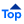 6. Luxury auto excise taxNo luxury auto excise tax in 2003.7. Earned income tax credit (EITC)Disqualified income limit (generally investment income): $2,600.Maximum amount of earned income on which EITC is based: $4,990 (no qualifying children); $7,490 (joint filers with one qualifying child); $10,510 (two or more qualifying children).Phaseout of EITC begins at AGI of $7,240 (joint filers with no qualifying children); $6,240 (for others with no qualifying children); $14,730 (joint filers with one or more qualifying children); $13,730 (for others with one or more qualifying children).8. Charitable deductionsDe minimis rules: Charitable contributions will be fully deductible if the donor makes a minimum payment of $40 and receives token gifts with a cost of $8.00 or less. Charitable contributions will also be fully deductible if the benefit received by the donor doesn't exceed the lesser of $80 or 2% of the amount of the contribution.Use of auto for charitable purposes: The deductible standard mileage rate is 14 cents per mile.9. Foreign earned income exclusionThe foreign earned income exclusion is $80,000.10. Deductible standard mileage ratesUse of auto for medical purposes: 12 cents per mile.Use of auto for moving purposes: 12 cents per mile.11. Child tax creditIncreased to $1,000 per qualifying child for 2003 and 2004 (from $600) by the 2003 Tax Act.12. Alternative Minimum Tax (AMT)
Maximum AMT exemption amount for 2003 and 2004 under the 2003 Tax Act:Married filing jointly or surviving spouse, $58,000 (previously $49,000).Single or head of household, $40,250 (previously $35,750).Married filing separately, $29,000 (previously $24,500).AMT income exemption phaseout threshold:Married filing jointly or surviving spouse, $150,000.Single or head of household, $112,500.Married filing separately, $75,000.Investment Planning1. Capital gains under the 2003 Tax Act20% rate is reduced to 15% for long-term capital gains on sales or exchanges on or after May 6, 2003 and before January 1, 2009. The 15% rate applies to taxpayers who are in a marginal tax bracket greater than 15%.10% rate is reduced to 5% (zero in 2008) on long-term capital gains for taxpayers who are in the 15% or lower marginal tax brackets.2. Dividends under the 2003 Tax ActDividends received by an individual shareholder from domestic and qualified foreign corporations will generally be taxed at the same rates as capital gains (15%, 5% for those in the 15% or lower marginal tax brackets, with the 5% rate lowered to zero for 2008). This change is effective for dividends received in 2003 through 2008.Previously, dividends were taxed as ordinary income.Education Planning1. U.S. savings bondsPhaseout of interest exclusion begins at modified AGI over $58,500 ($87,750 on a joint return).2. Coverdell education savings accounts (formerly known as education IRAs)Annual contribution limit is $2,000.Retirement Planning1. 401(k), SARSEP, and 403(b) contributions (elective deferrals)Annual contribution limit is $12,000.Elective deferral for a SIMPLE retirement account is $8,000.2. Section 457 contributionsAnnual contribution limit is $12,000.3. Defined contribution plans (Section 415 limit)The dollar limit is $40,000.4. Defined benefit plansThe annual benefit limit is $160,000.5. IRA contributions (deductible, nondeductible, and Roth IRAs)Annual contribution limit is $3,000 (increasing to $5,000 in 2008), plus $500 catch-up if 50 or older.Business Planning1. Qualified transportation fringe benefitsEmployee can exclude up to $190 per month for qualified parking expenses.Employee can exclude up to $100 per month for combined value of transit passes and transportation in a commuter highway vehicle.2. Earnings subject to Social Security taxes (taxable wage base)Maximum annual earnings subject to Social Security taxes rises to $87,000 in 2003.Social Security and Medicare combined tax rate remains at 15.3% (same as 2002), while the 6.2% OASDI (Old Age, Survivors, and Disability Insurance) tax rate applies to wages up to the new $87,000 wage base.3. Health insurance deduction for self-employedDeduction for health insurance premiums paid by self-employed is 100% in 2003.4. Optional standard mileage rateUse of auto for business purposes: 36 cents per mile.5. Increased section 179 expensing under the 2003 Tax ActMaximum amount that may be deducted under section 179 is increased to $100,000 for property placed in service for tax years 2003, 2004, and 2005 (increased from $25,000).Deduction reduced by amount by which cost of qualifying property placed in service during the year exceeds $400,000 (increased from $200,000).6. Special additional first-year depreciation allowance for certain property under the 2003 Tax ActSpecial additional (bonus) first-year depreciation deduction equal to 50% of the adjusted basis of qualified property acquired after May 5, 2003 and before January 1, 2005, and placed in service prior to January 1, 2006.The Job Creation and Worker Assistance Act of 2002 provided for 30% special additional first-year depreciation.Property is not eligible for both the 50% and 30% special additional first-year depreciation.7. Tax on accumulated earnings and personal holding company income under the 2003 Tax ActThe tax rate on accumulated earnings and personal holding company income is reduced to 15% under the 2003 Tax Act. Previously, these items were taxed at the highest marginal personal income tax rate.Estate Planning1. Gift/transfer tax exclusionsThe annual gift tax exclusion is $11,000 ($22,000 for spouses).The annual exclusion for gifts to noncitizen spouses is $112,000.The generation-skipping transfer tax (GSTT) exemption is $1,120,000.2. Special use valuation reduction limitThe limit on the decrease in value that can result from the use of special valuation increases to $840,000 in 2003.3. Qualified conservation easement exclusionIf requirements are met, the executor of the estate of a taxpayer dying after 1997 may elect to exclude up to 40% of the value of land subject to a qualified conservation easement. The amount that may be excluded from the gross estate is $500,000 in 2003.Protection Planning1. Long-term care insurance (LTCI)Qualified LTCI premiums are deductible as medical expenses within the following limits:Qualified LTCI benefits are excludable from income (as amounts received for personal injuries and sickness), subject to a per diem limitation of $220.Government Benefits1. Social Security (general information)Amount of earnings required for a quarter of coverage will be $890.Domestic employee coverage threshold will be $1,400.Average monthly Social Security benefit check for retired workers will increase to $895 in January 2003.Maximum monthly benefit for a low-income couple (SSI) will increase to $829.Maximum monthly benefit for a low-income beneficiary (SSI) will increase to $552.Full retirement age increases to 65 years and 2 months.Annual maximum earnings for Social Security beneficiary under full retirement age without a reduction in benefits (retirement earnings test) will be $960 monthly ($11,520 annually). One dollar in benefits will be withheld for every $2 in earnings above the limit. One dollar in benefits will be withheld for every $3 in earnings in excess of the earnings threshold in the calendar year of attaining age 65.The 2003 Social Security monthly PIA (primary insurance amount) formula will be 90% of the first $606 of AIME (average index monthly earnings), plus 32% of the AIME over $606 and through $3,653, plus 15% of the AIME over $3,653.2. Earnings subject to Social Security taxes (taxable wage base)Maximum annual earnings subject to Social Security taxes rises to $87,000 in 2003.Social Security and Medicare combined tax rate remains at 15.3% (same as 2002), while the 6.2% OASDI (Old Age, Survivors, and Disability Insurance) tax rate applies to wages up to the new $87,000 wage base.3. Medicare (general information)Medicare Part B premiums rise to $58.70 per month in 2003.Medicare Part B deductible remains at $100 (same as 2002).Medicare Part A monthly premium will be $316 for individuals with less than 30 quarters of Medicare-covered employment and for disabled individuals under age 65 who lost disability benefits because of work and earnings.Medicare Part A monthly premiums for seniors with 30 to 39 quarters of Medicare-covered employment will be $174.4. Medicare Part A deductibles for inpatient hospital careDeductible for up to 60 days of inpatient hospital care (fee-for-service Medicare) will increase to $840.Deductible for 61 to 90 days will be $210 per day.Deductible for 91 to 150 days will be $420 per day.Deductible for beneficiaries in a skilled nursing facility in a benefit period will be $105 per day for the 21st through 100th day of extended care services.Other1. Qualified funeral trustsContributions to a qualified funeral trust may not exceed $7,800.